Творческий отчет о работе экологического клуба «Адонис» за 2017-2018 годЭкологический центр, а ныне клуб «АДОНИС» был создан в школе в 1995 году. 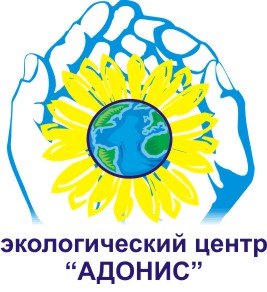 Это название не только символично для Плехановского поселения, но и имеет глубокий смысл Адонис это: «Активность, Дружба, Отдых, Наука, Искусство, Спорт».Много было сделано за эти годы открытий, исследований, а чего достигли участники клуба в этом году они расскажут сами.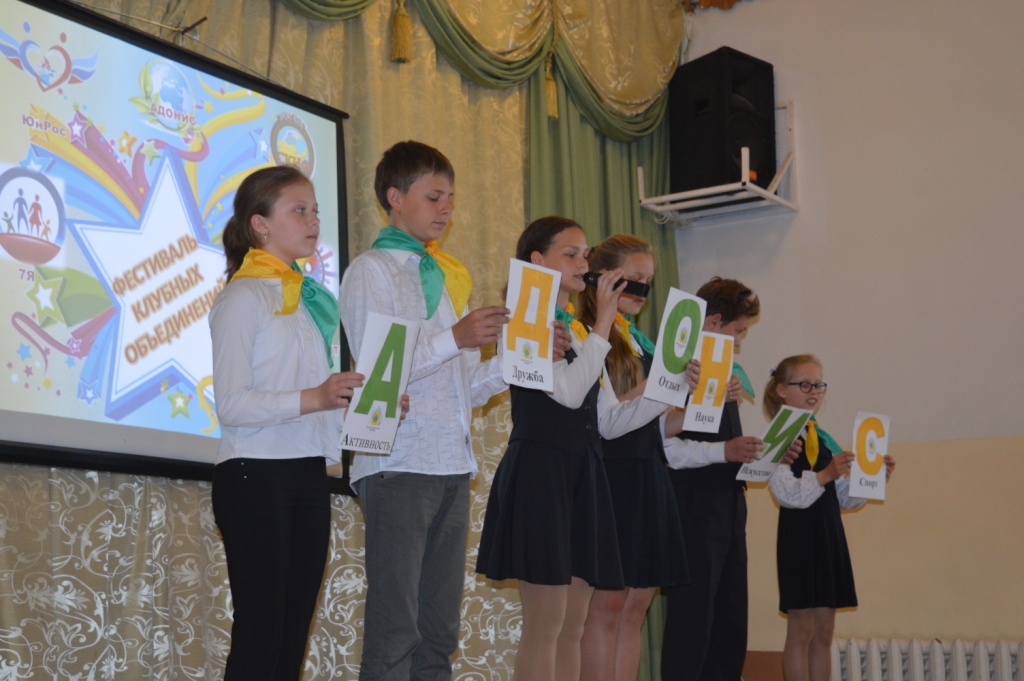 Ода клубу «Адонис»Клуб «Адонис» -На красивой грибной реке,Клуб «Адонис»-От огней городских вдалеке.Мы по жизни следим за успехом твоим,Это гордое слово твердим:Клуб «Адонис», «Адонис»! «Адонис»!Над тобою не властны года.Ты с ребятами будешь всегда.Мы тебя сохранить в своем сердце хотим,Уважая, гордясь и любя,Клуб «Адонис», «Адонис»! «Адонис»!Клуб «Адонис» -У подножия Спасской горы.Клуб «Адонис» -Перспективы в пространстве видны,И живет, на тебя опираясь, страна,И плывет на угорах волна ковыля.Отчет о проделанной работеМы – Плехановцы, и мы гордимся,Что нам посчастливилось здесь родиться.Нет края нашего крашелюбим малую Родину нашу.Холмы, степи, реки, лесанаши слышат сейчас голоса.Будем хвалиться, хвастаться будеми о себе расскажем людям.Клуб «Адонис» в школе давно,А мы его младшее звено.Весь год мы работали, книги читалиСемь исследовательских работ написали.Узнали про глаз, духи получили И растительного масла состав изучили.Планету от мусора мы защитилиБумагу и пластик в дело пустили.Конкурс «Живая природа» весь годИспытывал ученический народЕстественный отбор не подкачалТроих победителей нам дал.Линейку об электросбереженье провелиТы дельные советы в жизнь воплоти.Ежиков весь год спасалиБатарейки собирали. О Дне Земли напомнили ребятамИ конкурс провели экоплакатов.Пусть победителей в нем нет,Зато об экопроблемах узнал человек.Зимою кормушки делаем для птиц,кормим голодных воробьев и синиц.В акциях участвуем, субботники проводим,чистим, убираем, красоту наводим.В конкурсах,  олимпиадах, чемпионатахАктивно участвовали ребята.Призеров и победителей не перечестьЗвучат аплодисменты в вашу честь!!!Есть и памятники природы,Их должны охранять народы.Спасская гора красуется вблизиНе разжигай на ней костры, растения не рви.Некогда лениться, дел очень многоДля такого как мы молодого народа.Забыты уроки, и брошены книжки,Теперь мы не просто девчонки, мальчишки.Клуб «Адонис» живетИ всех вас к себе зовет!!! Ручаюсь ребята, что хватит нам дел,
Творите добро, кто еще не успел.Взгляните на нас - лишних слов не надо!Мы - экологическая команда!